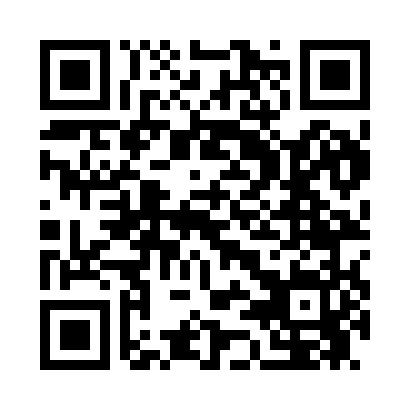 Prayer times for Woodview Hills, Virginia, USAMon 1 Jul 2024 - Wed 31 Jul 2024High Latitude Method: Angle Based RulePrayer Calculation Method: Islamic Society of North AmericaAsar Calculation Method: ShafiPrayer times provided by https://www.salahtimes.comDateDayFajrSunriseDhuhrAsrMaghribIsha1Mon4:215:521:135:068:3410:052Tue4:225:521:135:068:3410:043Wed4:225:531:135:068:3410:044Thu4:235:531:135:068:3410:045Fri4:245:541:145:078:3310:036Sat4:245:541:145:078:3310:037Sun4:255:551:145:078:3310:028Mon4:265:561:145:078:3210:029Tue4:275:561:145:078:3210:0110Wed4:285:571:145:078:3210:0111Thu4:295:571:155:078:3110:0012Fri4:305:581:155:078:319:5913Sat4:305:591:155:078:309:5914Sun4:315:591:155:078:309:5815Mon4:326:001:155:078:299:5716Tue4:336:011:155:078:299:5617Wed4:346:021:155:078:289:5518Thu4:356:021:155:078:289:5519Fri4:366:031:155:078:279:5420Sat4:376:041:155:078:269:5321Sun4:386:051:155:078:269:5222Mon4:406:051:155:078:259:5123Tue4:416:061:155:078:249:5024Wed4:426:071:155:078:249:4925Thu4:436:081:155:068:239:4826Fri4:446:091:155:068:229:4627Sat4:456:091:155:068:219:4528Sun4:466:101:155:068:209:4429Mon4:476:111:155:068:199:4330Tue4:486:121:155:058:189:4231Wed4:506:131:155:058:179:40